STŘEDNÍ ŠKOLA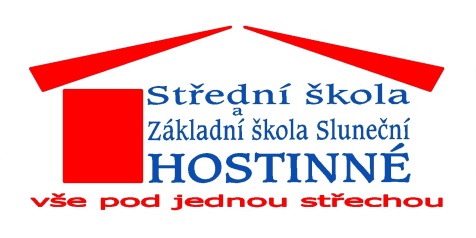 AZÁKLADNÍ ŠKOLA SLUNEČNÍHOSTINNÉMládežnická 329, 543 71 HostinnéIČ: 60154021                                                                                  Mostařská s.r.o.                                                                                  U Lípy 150                                                                                  530 02 Spojil                                                                                  IČ.: 06820751                                                                                  DIČ.: CZ0680751Objednávka 18/2022Vážení,na základě cenové nabídky CN20220072, ze dne 11. 12. 2022, u Vás objednáváme Projektovou dokumentaci na akci: „Oprava mostu – č. akce SM/22/341“ v rozsahu stanoveném Cenovou nabídkou (viz. Příloha č. 1).Termín dodání: do 15. 12. 2022Místo dodání: Střední škola a Základní škola Sluneční Hostinné, Mládežnická 329, 543 71 Hostinné, ředitelna školyCena celkem s DPH: 78 650,- KčSplatnost: 29. 12. 2022S pozdravem                                                                                                                                                                                         Mgr. Zbyněk Rek                                                                                                            ředitel školyV Hostinném dne 16. 11. 2022Přílohy: Příloha č. 1 – Cenová nabídka CN20220072 ze dne 11. 12. 2022